J E D Á L N Y   L Í S T O K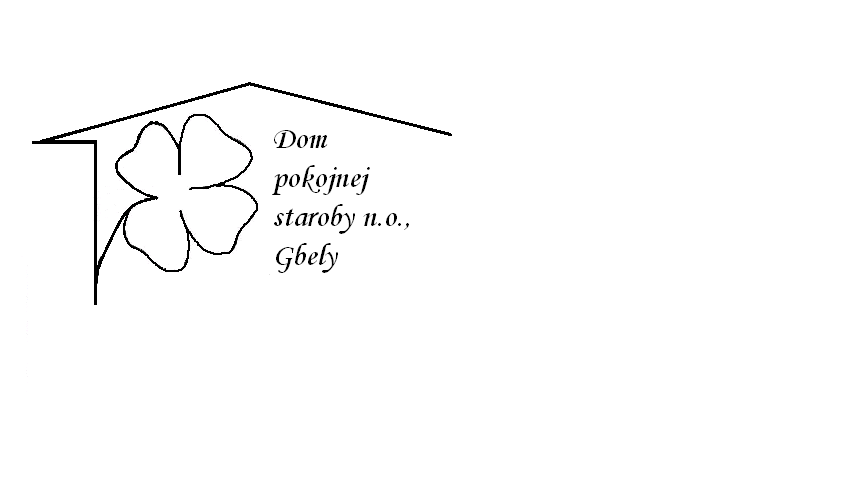 Od 17.04.2023     do 21.04.2023Pondelok   17.04: polievka – Kelová 1,                             Bravčové soté, dusená ryža 1,Utorok        18.04.: polievka –Zeleninová s cestovinou  1,3,  Bravčový závitok ,zemiaková kaša , uhorka, 1,7,Streda        19.04.: polievka –Hovädzí vývar s drobkami ,  1,3,                               Pečeňová omáčka ,knedľa kysnutá  ,                                          1,3,7,Štvrtok        20.04.:   polievka – Brokolicová  1,                                Kurací perkelt ,kolienka ,1,3,7,Piatok         21.04.:   polievka- Fazuľová 1,                                  Oškvarkové pagáčiky  ,1,3,7,Kolektív zamestnancov Domu pokojnej staroby n. o., Gbely Vám praje ,,Dobrú chuť!“.Obedy sa prihlasujú do 13. hod.Zmena jedál vyhradená.Alergény:1-obilniny, 2-kôrovce, 3-vajcia, 4-ryby, 5-arašidy, 6-sojové zrná, 7-mlieko, 8-orechy, 9-zeler, 10- horčica, 11-sezamové semená, 12-kysličník siričitý a siričitany